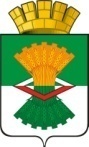 ФИНАНСОВЫЙ ОТДЕЛ АДМИНИСТРАЦИИМАХНЁВСКОГО МУНИЦИПАЛЬНОГО ОБРАЗОВАНИЯПРИКАЗ от  31.12.2015г.  №  84п.г.т. МахнёвоО перечне и кодах целевых статей расходов, относящихся к бюджету Махнёвского муниципального образования на 2016 финансовый год
На основании пункта 4 статьи 21 Бюджетного кодекса Российской Федерации, в соответствии с Приказом Министерства финансов Российской Федерации от 01.07.2013    N 65н «Об утверждении Указаний о порядке применения бюджетной классификации Российской Федерации» (с изменениями), Приказом Министерства финансов Свердловской области от 05.11.2015 N 432 «Об утверждении порядка применения бюджетной классификации Российской Федерации в части, относящейся к областному бюджету и бюджету территориального фонда обязательного медицинского страхования Свердловской области» ПРИКАЗЫВАЮ:1. Утвердить:а) структуру кода целевых статей расходов бюджета муниципального образования (прилагается);б) порядок определения перечня и кодов целевых статей расходов местного бюджета, финансовое обеспечение которых осуществляется за счет межбюджетных субсидий, субвенций и иных межбюджетных трансфертов из областного бюджета, имеющих целевое назначение (прилагается);в) перечень и коды целевых статей расходов муниципального образования  (прилагается).2. Настоящий Приказ применяется к правоотношениям связанным с составлением и исполнением бюджета Махнёвского муниципального образования на очередной 2016 год.3. Признать утратившим силу с 01 января 2016 года Приказ Финансового отдела Администрации Махнёвского муниципального образования от 02 февраля 2015 года № 7 «О перечне и кодах целевых статей расходов бюджета Махнёвского муниципального образования» (с последующими изменениями).4. Настоящий Приказ разместить на официальном сайте Махнёвского муниципального образования в сети Интернет.5. Контроль за исполнением настоящего Приказа оставляю за собой.И.о. Начальника Финансового отделаАдминистрации Махнёвского МО                                                                         Э.Э.ПлюхинаУтверждена ПриказомФинансового отдела Администрации Махнёвского муниципального образованияот 31.12.2015 года № 84СТРУКТУРАКОДА ЦЕЛЕВЫХ СТАТЕЙ РАСХОДОВ БЮДЖЕТАМАХНЁВСКОГО МУНИЦИПАЛЬНОГО ОБРАЗОВАНИЯЦелевые статьи расходов бюджета Махнёвского муниципального образования обеспечивают привязку бюджетных ассигнований к муниципальным программам муниципального образования, их подпрограммам и (или) непрограммным направлениям деятельности (функциям) органов местного самоуправления, главных распорядителей бюджетных средств указанных в ведомственной структуре расходов бюджета Махнёвского муниципального образования и (или) к расходным обязательствам, подлежащим исполнению за счет средств бюджета муниципального образованияю1. Структура кода целевой статьи расходов бюджета Махнёвского муниципального образования  состоит из десяти разрядов и включает в себя следующие составные части:1) первые два разряда кода целевой статьи - код программного (непрограммного) направления расходов, предназначенный для кодирования муниципальных программ Махнёвского муниципального образования, непрограммных направлений деятельности (функций) органов местного самоуправления, главных распорядителей бюджетных средств;2) 3-й разряд кода целевой статьи - код подпрограммы, предназначенный для кодирования подпрограмм муниципальных программ Махнёвского муниципального образования и непрограммных направлений деятельности (функций) органов местного самоуправления, главных распорядителей бюджетных средств;3) 4-й и 5-й разряды кода целевой статьи - код мероприятия (раздел, наиболее значимое мероприятие) программы (подпрограммы) или непрограммного направления расходов;4) с 6-го по 10-й разряды - код направления расходов, предназначенный для кодирования направлений расходования средств, конкретизирующих (при необходимости) отдельные мероприятия раздела (наиболее значимого мероприятия) программы (подпрограммы) или непрограммного направления расходов.Структура кода целевой статьи приведена в таблице:Подходы к кодированиюЦелевым статьям бюджета Махнёвского муниципального образования присваиваются уникальные коды, сформированные с применением буквенно-цифрового ряда: 0, 1, 2, 3, 4, 5, 6, 7, 8, 9, Б, Г, Д, Ж, И, Л, П, Ф, Ц, Ч, Ш, Щ, Э, Ю, Я, D, F, G, I, J, L, N, Q, R, S, U, V, W, Z.Код программы (непрограммного направления):- для муниципальных программ - порядковый номер муниципальной программы; - для непрограммных направлений - номер непрограммного направления - 70.Код подпрограммы:- для муниципальных программ - порядковый номер муниципальной программы может быть сформирован с применением буквенно-цифрового ряда: 1, 2, 3, 4, 5, 6, 7, 8, 9, Б, Г, Д, Ж, И, Л, П, Ф, Ц, Ч, Ш, Э, Ю, Я, в случае отсутствия подпрограмм - "0";- для непрограммных направлений -" 0".Кодирование направления расходов для первого знака:Кодирование направления расходов для второго знака:         3-й и 4-й знак - порядковый номер.7. Отражение расходов бюджета Махнёвского муниципального образования, источником финансового обеспечения которых являются межбюджетные трансферты, предоставляемые из федерального бюджета, осуществляется в порядке, установленном Приказом Министерства финансов Российской Федерации от 01.07.2013 N 65н "Об утверждении Указаний о порядке применения бюджетной классификации Российской Федерации" (с изменениями), по целевым статьям расходов бюджета Махнёвского муниципального образования, в которых:первые два разряда кода целевой статьи отражают принадлежность расходов к соответствующей муниципальной программе или непрограммному направлению деятельности;третий разряд кода целевой статьи отражает принадлежность к соответствующей подпрограмме муниципальной программы или непрограммному направлению деятельности;четвертый и пятый разряды кода целевой статьи - код мероприятия (раздел, наиболее значимое мероприятие) муниципальной программы (подпрограммы) или непрограммного направления расходов;последние 5 разрядов кода целевой статьи - коды направлений расходов, утвержденные Приказом Министерства финансов Российской Федерации от 01.07.2013 N 65н "Об утверждении Указаний о порядке применения бюджетной классификации Российской Федерации" (с изменениями), содержащим в первом разряде значение "5".Утвержден  ПриказомФинансового отдела Администрации Махнёвского муниципального образованияот 31.12.2015 года № 84ПОРЯДОК ОПРЕДЕЛЕНИЯ ПЕРЕЧНЯ И КОДОВ ЦЕЛЕВЫХ СТАТЕЙРАСХОДОВ МЕСТНОГО БЮДЖЕТА, ФИНАНСОВОЕ ОБЕСПЕЧЕНИЕ КОТОРЫХ ОСУЩЕСТВЛЯЕТСЯ ЗА СЧЕТ МЕЖБЮДЖЕТНЫХ СУБСИДИЙ, СУБВЕНЦИЙ И ИНЫХ МЕЖБЮДЖЕТНЫХ ТРАНСФЕРТОВ ИЗ ОБЛАСТНОГО БЮДЖЕТА, ИМЕЮЩИХ ЦЕЛЕВОЕ НАЗНАЧЕНИЕ1. Отражение расходов бюджета Махнёвского муниципального образования (далее –  местный бюджет), источником финансового обеспечения которых являются субсидии, субвенции, иные межбюджетные трансферты из областного бюджета, имеющие целевое назначение (далее - целевые межбюджетные трансферты), осуществляется по целевым статьям расходов местного бюджета, включающим коды направлений расходов (шестой - десятый разряды кода целевой статьи), идентичные коду соответствующих направлений расходов областного бюджета, по которым отражаются расходы областного бюджета на предоставление вышеуказанных межбюджетных трансфертов из областного бюджета, если настоящим Порядком не установлено иное.При этом наименование указанного направления расходов местного бюджета (наименование целевой статьи, содержащей соответствующее направление расходов бюджета) может отличаться от наименования областного трансферта, являющегося источником финансового обеспечения расходов местного бюджета.2. Расходы областного бюджета на предоставление целевых межбюджетных трансфертов местным бюджетам отражаются по кодам направлений расходов, содержащим в первом разряде значения "5", "4", "R" или имеющим значения 09502 и 09602.По кодам направлений расходов, имеющим значения 50000 - 59990, местному бюджету предоставляются межбюджетные трансферты из областного бюджета, источником финансового обеспечения которых являются целевые межбюджетные трансферты из федерального бюджета. Отражение расходов местного бюджета по данным кодам направлений расходов осуществляется в порядке, установленном Министерством финансов Российской Федерации. В случае установления по указанным трансфертам в расходах областного бюджета детализации кода направления расходов, классификация целевых статей расходов местного бюджета должна учитывать детализацию кодов, установленных в областном бюджете.Направления расходов, указанные в части первой настоящего пункта, используются также для отражения расходов местного бюджета, источником финансового обеспечения которых являются целевые межбюджетные трансферты, предоставляемые из областного бюджета, если настоящим Порядком не установлено иное.Отражение расходов за счет собственных доходов местного бюджета, за исключением доходов, полученных в виде целевых межбюджетных трансфертов из областного бюджета, по указанным направлениям расходов не допускается, если настоящим Порядком не установлено иное.3. В целях обособления расходов местного бюджета, источником финансового обеспечения которых являются целевые межбюджетные трансферты из областного бюджета, в случае если пятый разряд кода направления расходов целевой статьи расходов областного бюджета равен "0", финансовый орган муниципального образования вправе детализировать направление расходов в рамках пятого разряда кода по направлениям расходов местного бюджета.Детализация производится с применением буквенно-цифрового ряда: 1, 2, 3, 4, 5, 6, 7, 8, 9, Б, Г, Д, Ж, И, Л, П, Ф, Ц, Ч, Ш, Щ, Э, Ю, Я, D, F, G, I, J, L, N, Q, R, S, U, V, W, Z.4. Расходы местного бюджета, источником финансового обеспечения которых являются субвенции местным бюджетам на финансовое обеспечение государственных гарантий реализации прав на получение общедоступного и бесплатного дошкольного образования в муниципальных дошкольных образовательных организациях, осуществляются по целевым статьям расходов местного бюджета, включающим следующие направления расходов:45110 "Финансовое обеспечение государственных гарантий реализации прав на получение общедоступного и бесплатного дошкольного образования в муниципальных дошкольных образовательных организациях в части финансирования расходов на оплату труда работников дошкольных образовательных организаций";45120 "Финансовое обеспечение государственных гарантий реализации прав на получение общедоступного и бесплатного дошкольного образования в муниципальных дошкольных образовательных организациях в части финансирования расходов на приобретение учебников и учебных пособий, средств обучения, игр, игрушек".5. Расходы местных бюджетов, источником финансового обеспечения которых являются субвенции местным бюджетам на финансовое обеспечение государственных гарантий реализации прав на получение общедоступного и бесплатного дошкольного, начального общего, основного общего, среднего общего образования в муниципальных общеобразовательных организациях и финансовое обеспечение дополнительного образования детей в муниципальных общеобразовательных организациях, осуществляются по целевым статьям расходов местного бюджета, включающим следующие направления расходов:45310 "Финансовое обеспечение государственных гарантий реализации прав на получение общедоступного и бесплатного дошкольного, начального общего, основного общего, среднего общего образования в муниципальных общеобразовательных организациях и финансовое обеспечение дополнительного образования детей в муниципальных общеобразовательных организациях в части финансирования расходов на оплату труда работников общеобразовательных организаций";45320 "Финансовое обеспечение государственных гарантий реализации прав на получение общедоступного и бесплатного дошкольного, начального общего, основного общего, среднего общего образования в муниципальных общеобразовательных организациях и финансовое обеспечение дополнительного образования детей в муниципальных общеобразовательных организациях в части финансирования расходов на приобретение учебников и учебных пособий, средств обучения, игр, игрушек".6. Коды направлений расходов на предоставление межбюджетных трансфертов из областного бюджета местным бюджетам на 2016 год сохраняются такими же, как в 2015 году, с добавлением пятого разряда - "0", за исключением случаев, когда межбюджетные трансферты местным бюджетам из областного бюджета предоставляются на условиях софинансирования с федеральным бюджетом. Утвержден  ПриказомФинансового отдела Администрации Махнёвского муниципального образованияот 31.12.2015 года № 84ПЕРЕЧЕНЬ И КОДЫ ЦЕЛЕВЫХ СТАТЕЙ РАСХОДОВ БЮДЖЕТА МУНИЦИПАЛЬНОГО ОБРАЗОВАНИЯЦелевая статьяЦелевая статьяЦелевая статьяЦелевая статьяЦелевая статьяЦелевая статьяЦелевая статьяЦелевая статьяЦелевая статьяЦелевая статьяКод программы (непрограммного направления)Код программы (непрограммного направления)Код подпрограммыКод мероприятияКод мероприятияКод направления расходовКод направления расходовКод направления расходовКод направления расходовКод направления расходов123456789102Полномочия муниципального образования4Межбюджетные трансферты5Полномочия Федерации1Общегосударственные расходы, управление, обслуживание долга2пожарная и правоохранительная деятельность, защита окружающей среды3Экономика (без Дорожного фонда), ЖКХ5Образование6Культура8Физкультура9Соц. политика0Расходы общего характераКод целевой статьиНаименование показателяКод целевой статьиНаименование показателя0100120012Осуществление обслуживание органов местного самоуправления0100220013Представительские расходы Администрации Махнёвского муниципального образования0100341100Осуществление государственного полномочия Свердловской области по определению перечня должностных лиц, уполномоченных составлять протоколы об административных правонарушениях, предусмотренных законом Свердловской области0100441200Осуществление государственного полномочия Свердловской области по созданию административных комиссий0100520600Формирование и содержание муниципального архива0100622000Создание и развитие системы обеспечения вызова экстренных оперативных служб по единому номеру «112» на территории Махнёвского МО0100729300Обеспечение защиты социальных прав и гарантий сотрудников органов местного самоуправления Махнёвского муниципального образования и лиц, замещавших должности муниципальной службы Махнёвского муниципального образования0100820200Обеспечение доступа граждан и организаций к информации органов местного самоуправления муниципального образования0100921400Обслуживание муниципального долга (уплата процентов по кредиту)0200120001Проведение инвентаризации и паспортизации объектов недвижимого имущества0200220002Оценка рыночной стоимости муниципальной собственности0200320003Проведение кадастрового учета земельных участков под автомобильными дорогами находящиеся в муниципальной собственности0200420004Совершенствование механизмов управления и распоряжения объектами недвижимости.0300121000Обеспечение деятельности муниципальных  органов (центральный аппарат)0400121000Организация повышения квалификации муниципальных служащих0500120100Выполнение работ по предотвращению чрезвычайных ситуаций0500220200Выполнение мероприятий по гражданской обороне0600122100Выполнение работ  в сфере обеспечения пожарной безопасности на территории Махнёвского МО0600222200Строительство, реконструкция и обустройство пожарных пирсов0600322300Поддержка общественных объединений добровольной пожарной дружины0700122320Муниципальные мероприятия, направленные на профилактику экстремизма0700122330Развитие межнациональных и межконфессиональных отношений0700125300Гражданско-патриотическое воспитание молодежи, содействие формированию правовых, культурных ценностей в молодежной среде0700228100Организация и проведение мероприятий, предоставление услуг (выполнение работ) в сфере физической культуры и спорта0700328200Организация предоставления услуг (выполнения работ) в сфере физической культуры и спорта0700428300Укрепление материально-технической базы учреждений физической культуры  и спорта0800022110Муниципальная программа " Комплексные меры профилактики алкоголизма, наркомании и ВИЧ - инфекции на территории Махнёвского муниципального образования"0900120101Предоставление субсидии юридическим лицам на организацию автомобильного транспорта0900220102Предоставление субсидии на организацию транспортного обслуживания населения по узкоколейной железной дороге0900320103Содержание автомобильных дорог общего пользования местного значения и искусственных сооружений, расположенных на них0900420104Ремонт автомобильных дорог общего пользования местного значения0900520105Выполнение работ по обустройству и содержанию грунтовых дорог и дорог без покрытия Махнёвского муниципального образования в зимний период года1000123100Подключение пользователей к системе электронного документооборота исполнительных органов государственной власти Свердловской области1000123200Совершенствование информационно-технической инфраструктуры1000123300Подключение к единой сети передачи данных Правительтсва Свердловской области муниципальных учреждений и территориальных администраций муниципального образования1100123110Предоставление субсидий на компенсацию затрат, понесённых субъектами малого и среднего предпринимательства, осуществляющими деятельность на территории Махнёвского муниципального образования на приобретение основных и оборотных средств1100223120Организация и проведение сельскохозяйственных ярмарок на территории Махнёвского муниципального образования1100323130Организация и проведение культурно- массовых мероприятий (день работника сельского хозяйства, день предпринимателя и другие)1200023100Внесение изменений в Генеральные планы и правила землепользования и застройки Махнёвского МО1300123100Капитальный ремонт муниципального имущества, в том числе взносы региональному оператору1300223200Ликвидация аварийного и ветхого  жилого фонда1300323300Реконструкция и модернизация объектов коммунальной инфраструктуры1300423400Создание технической возможности для сетевого газоснабжения и развития газификации населенных  пунктов в Махнёвском муниципальном образовании1300523500Схема теплоснабжения, водоснабжения  Махнёвского муниципального образования1300623600Разработка проекта строительства полигона твердых бытовых отходов1300723700Энергообеспечение п. Калач1300823И20Строительство станций биологической очистки питьевой воды источников питьевого водоснабжения1300823И30Обеспечение на эксплуатацию источников питьевого водоснабжения1300923Э00Субсидии  на возмещение затрат организациям, предоставляющим населению услуги теплоснабжения по тарифам1301023Ю00Субсидии  на возмещение затрат организациям, предоставляющим населению услуги водоснабжения и водоотведения по тарифам1301123710Уличное освещение1301223730Организация и содержание мест захоронения1301323750Прочие мероприятия по благоустройству территории1301442700Осуществление государственного полномочия Свердловской области по предоставлению гражданам, проживающим на территории Свердловской области, меры социальной поддержки по частичному освобождению от платы за коммунальные услуги1400023000Предоставление гражданам бесплатных однократных земельных участков1500022200Обеспечение развития питьевого водоснабжения населенных пунктов Махнёвского муниципального образования, охрану и восстановление колодцев, родников, скважин1600125110Организация предоставления дошкольного образования, создание условий для присмотра и ухода за детьми, содержание детей в муниципальных образовательных организациях1600245101Финансовое обеспечение государственных гарантий реализации прав на получение общедоступного и бесплатного дошкольного образования в муниципальных дошкольных образовательных организациях в части финансирования расходов на оплату труда работников дошкольных образовательных организаций1600345102Финансовое обеспечение государственных гарантий реализации прав на получение общедоступного и бесплатного дошкольного образования в муниципальных дошкольных образовательных организациях в части финансирования расходов на приобретение учебников и учебных пособий, средств обучения, игр, игрушек1600425210Организация предоставления общего образования и создание условий для содержания детей в муниципальных общеобразовательных организациях1600525310Организация предоставления дополнительного образования детей  в муниципальных организациях дополнительного образованиях1600645301Финансовое обеспечение государственных гарантий реализации прав на получение общедоступного и бесплатного дошкольного, начального общего, основного общего, среднего общего образования в муниципальных образовательных организациях в части финансирования расходов на оплату труда1600745302Финансовое обеспечение государственных гарантий реализации прав на получение общедоступного и бесплатного дошкольного образования в муниципальных дошкольных образовательных организациях в части финансирования расходов на приобретение учебников и учебных пособий, средств обучения, игр, игрушек1600845400Осуществление мероприятий по организации питания в муниципальных образовательных учреждений1600925320Организация отдыха и оздоровление детей и подростков в Махнёвском муниципальном образовании1600945600Организация отдыха детей в каникулярное время1700126100Организация деятельности учреждений культуры и культурно-досуговой сферы1700226200Организация библиотечного обслуживания населения, формирование и хранение библиотечных фондов муниципальных библиотек1700326300Организация деятельности муниципальных музеев, приобретение и хранение музейных предметов и музейных коллекций1700426400Организация и проведение общемуниципальных культурных мероприятий на территории Махнёвского муниципального образования1700526500Мероприятия в сфере культуры1800149200Осуществление государственного полномочия Свердловской области по предоставлению отдельным категориям граждан компенсаций расходов на оплату жилого помещения и коммунальных услуг в соответствии с Законом Свердловской области  «О наделении органов местного самоуправления муниципальных образований, расположенных на территории Свердловской области, государственным полномочием Свердловской области по предоставлению отдельным категориям граждан компенсаций расходов на оплату жилого помещения и коммунальных услуг»1800152500Осуществление государственного полномочия Российской Федерации по предоставлению отдельным категориям граждан компенсаций расходов на оплату жилого помещения и коммунальных услуг в соответствии с Законом Свердловской области "О наделении органов местного самоуправления муниципальных образований, расположенных на территории Свердловской области, государственным полномочием Российской Федерации по предоставлению мер социальной поддержки по оплате жилого помещения коммунальных услуг"1800249100Осуществление государственного полномочия Свердловской области по предоставлению гражданам субсидий на оплату жилого помещения и коммунальных услуг в соответствии с Законом Свердловской области  «О наделении органов местного самоуправления муниципальных образований, расположенных на территории Свердловской области, государственным полномочием Свердловской области по предоставлению гражданам субсидий на оплату жилого помещения и коммунальных услуг»1900029000Оказание социальной помощи гражданам, проживающих на территории Махнёвского МО2000029100Улучшение жилищных условий граждан, проживающих в сельской местности, в том числе молодых семей и молодых специалистов2100042П00Муниципальная программа "Обеспечение эпизоотического и ветеринарно-санитарного благополучия на территории Махнёвского МО до 2020 года"7000121100Глава муниципального образования7000221100Председатель представительного органа муниципального образования7000321101Обеспечение деятельности муниципальных органов (центральный аппарат)7000421102Обеспечение деятельности муниципальных органов (территориальные органы)7000521103Руководитель контрольно-счетной палаты муниципального образования и его заместители7000620100Резервные фонды местных администраций7000721104Предоставление муниципальных гарантий7000851180Осуществление первичного воинского учета на территориях, где отсутствуют военные комиссариаты7000953910Осуществление государственного полномочия Российской Федерации по подготовке и проведению всероссийской сельскохозяйственной переписи7001029200Субсидии организациям железнодорожного транспорта -  МУП «Алапаевская узкоколейная железная дорога»  на возмещение недополученных доходов по предоставлению льгот отдельным категориям граждан  на территории Махнёвского муниципального образования7001121105Периодические издания, учрежденные органами законодательной и исполнительной власти